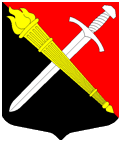 АДМИНИСТРАЦИЯМуниципальное образование Тельмановское сельское поселение Тосненского района Ленинградской областиП О С Т А Н О В Л Е Н И Е «___» __________ 2022г.                                                                 		             № ___Об утверждении программы профилактики рисков причинения вреда (ущерба) охраняемым законом ценностям на 2023 год в рамках муниципального на автомобильном, городском наземном электрическом транспорте и в дорожном хозяйстве на территории муниципального образования Тельмановское сельское поселение Тосненского района Ленинградской области Руководствуясь Постановлением Правительства Российской Федерации от 25.06.2021 г. N 990 «Об утверждении Правил разработки и утверждения контрольными (надзорными) органами программы профилактики рисков причинения вреда (ущерба) охраняемым законом ценностям», администрация муниципального образования Тельмановское сельское поселение Тосненского района Ленинградской области ПОСТАНОВЛЯЕТ:1. Утвердить программу профилактики рисков причинения вреда (ущерба) охраняемым законом ценностям на 2023 год в рамках муниципального контроля на автомобильном, городском наземном электрическом транспорте и в дорожном хозяйстве на территории муниципального образования Тельмановское сельское поселение Тосненского района Ленинградской области согласно приложению.2. Настоящее постановление вступает в силу с момента его официального опубликования. 3. Опубликовать данное постановление в соответствии с положениями устава муниципального образования Тельмановское сельское поселение Тосненского района Ленинградской области.4. Контроль за исполнением настоящего постановления возложить на заместителя главы администрации А.В. Лапшина.ВРИО главы администрации                                                   О.А. КрюковаПриложение к постановлению администрации муниципального образования Тельмановское сельское поселение Тосненского района Ленинградской области от Программа профилактики рисков причинения вреда (ущерба) охраняемым законом ценностям на 2023 год в сфере муниципального контроля на автомобильном, городском наземном электрическом транспорте и в дорожном хозяйстве на территории муниципального образования Тельмановское сельское поселение Тосненского района Ленинградской области Настоящая Программа профилактики рисков причинения вреда (ущерба) охраняемым законом ценностям на 2023 год муниципального контроля на автомобильном, городском наземном электрическом транспорте и в дорожном хозяйстве на территории муниципального образования Тельмановское сельское поселение Тосненского района Ленинградской области  (далее – Программа) разработана в целях стимулирования добросовестного соблюдения обязательных требований организациями и гражданами, устранения условий, причин и факторов, способных привести к нарушениям обязательных требований и (или) причинению вреда (ущерба) охраняемым законом ценностям, создания условий для доведения обязательных требований до контролируемых лиц, повышение информированности о способах их соблюдения. Настоящая Программа разработана и подлежит исполнению администрацией муниципального образования Тельмановское сельское поселение Тосненского района Ленинградской области (далее по тексту – администрация).1. Анализ текущего состояния осуществления муниципального   контроля, описание текущего развития профилактической деятельности контрольного органа, характеристика проблем, на решение которых направлена Программа1.1. Вид муниципального контроля: муниципальный контроль на автомобильном, городском наземном электрическом транспорте и в дорожном хозяйстве.1.2. Предметом муниципального контроля на территории муниципального образования   является: соблюдение организациями и физическими лицами   обязательных требований:В области автомобильных дорог и дорожной деятельности, установленных в отношении автомобильных дорог местного значения:а) к эксплуатации объектов дорожного сервиса, размещенных в полосах отвода и (или) придорожных полосах автомобильных дорог общего пользования;б) к осуществлению работ по капитальному ремонту, ремонту и содержанию автомобильных дорог общего пользования и искусственных дорожных сооружений на них (включая требования к дорожно- строительным материалам и изделиям) в части обеспечения сохранности автомобильных дорог;установленных в отношении перевозок по муниципальным маршрутам регулярных перевозок, не относящихся к предмету федерального государственного контроля (надзора) на автомобильном транспорте, городском наземном транспорте и в дорожном хозяйстве в области организации регулярных перевозок;исполнение решений, принимаемых по результатам контрольных мероприятий.Администрацией за 2022 год проведено 0 проверок соблюдения действующего законодательства Российской Федерации в указанной сфере.В рамках профилактики рисков причинения вреда (ущерба) охраняемым законом ценностям администрацией  в 2022 году осуществляются следующие мероприятия:размещение на сайте администрации   в сети «Интернет»  перечней нормативных правовых актов или их отдельных частей, содержащих обязательные требования, оценка соблюдения которых является предметом муниципального  контроля, а также текстов соответствующих нормативных правовых актов;осуществление информирования юридических лиц, индивидуальных предпринимателей по вопросам соблюдения обязательных требований, в том числе посредством разработки и опубликования руководств по соблюдению обязательных требований, разъяснительной работы в средствах массовой информации; обеспечение регулярного обобщения практики осуществления муниципального   контроля и размещение на интернет-сайте администрации  соответствующих обобщений, в том числе с указанием наиболее часто встречающихся случаев нарушений обязательных требований с рекомендациями в отношении мер, которые должны приниматься юридическими лицами, индивидуальными предпринимателями в целях недопущения таких нарушений;выдача предостережений о недопустимости нарушения обязательных требований в соответствии с частями 5-7 статьи 8.2 Федерального закона от 26 декабря 2008 года № 294-ФЗ «О защите прав юридических лиц и индивидуальных предпринимателей при осуществлении государственного контроля (надзора) и муниципального контроля».За 2022 год администрацией выдано 0 предостережений о недопустимости нарушения обязательных требований.2. Цели и задачи реализации Программы2.1. Целями профилактической работы являются:1) стимулирование добросовестного соблюдения обязательных требований всеми контролируемыми лицами; 2) устранение условий, причин и факторов, способных привести к нарушениям обязательных требований и (или) причинению вреда (ущерба) охраняемым законом ценностям; 3) создание условий для доведения обязательных требований до контролируемых лиц, повышение информированности о способах их соблюдения;4) предупреждение нарушений контролируемыми лицами обязательных требований, включая устранение причин, факторов и условий, способствующих возможному нарушению обязательных требований;5) снижение административной нагрузки на контролируемых лиц;6) снижение размера ущерба, причиняемого охраняемым законом ценностям.2.2. Задачами профилактической работы являются:1) укрепление системы профилактики нарушений обязательных требований;2) выявление причин, факторов и условий, способствующих нарушениям обязательных требований, разработка мероприятий, направленных на устранение нарушений обязательных требований;3) повышение правосознания и правовой культуры организаций и граждан в сфере рассматриваемых правоотношений.В положении о виде контроля  мероприятия, направленные на нематериальное поощрение добросовестных контролируемых лиц, не установлены, следовательно, меры стимулирования добросовестности в программе не предусмотрены.В положении о виде контроля самостоятельная оценка соблюдения обязательных требований (самообследование) не предусмотрена, следовательно, в программе способы самообследования в автоматизированном режиме не определены (ч.1 ст.51 №248-ФЗ).3. Перечень профилактических мероприятий, сроки (периодичность) их проведения4. Показатели результативности и эффективности Программы№  п/пНаименованиемероприятияСрок реализации мероприятияОтветственное должностное лицо1ИнформированиеИнформирование осуществляется администрацией по вопросам соблюдения обязательных требований посредством размещения соответствующих сведений на сайте администрации и в печатном издании   муниципального образованияПостоянноСпециалист администрации, к должностным обязанностям которого относится осуществление муниципального контроля2Обобщение правоприменительной практикиОбобщение правоприменительной практики осуществляется администрацией посредством сбора и анализа данных о проведенных контрольных мероприятиях и их результатах.По итогам обобщения правоприменительной практики администрация готовит доклад, содержащий результаты обобщения правоприменительной практики по осуществлению муниципального  контроля, который утверждается руководителем контрольного органаежегодно не позднее 30 января года, следующего за годом обобщения правоприменительной практики.Специалист администрации, к должностным обязанностям которого относится осуществление муниципального контроля3Объявление предостереженияПредостережение о недопустимости нарушения обязательных требований объявляется контролируемому лицу в случае наличия у администрации сведений о готовящихся нарушениях обязательных требований и (или) в случае отсутствия подтверждения данных о том, что нарушение обязательных требований причинило вред (ущерб) охраняемым законом ценностям либо создало угрозу причинения вреда (ущерба) охраняемым законом ценностямПо мере выявления оснований, предусмотренных действующим законодательствомСпециалист администрации, к должностным обязанностям которого относится осуществление муниципального контроля4Консультирование.Консультирование осуществляется в устной или письменной форме по телефону, посредством видео-конференц-связи, на личном приеме, в ходе проведения профилактического мероприятия, контрольного (надзорного) мероприятия Постоянно по обращениям контролируемых лиц и их представителейСпециалист администрации, к должностным обязанностям которого относится осуществление муниципального контроля5Профилактический визитОдин раз в годСпециалист администрации, к должностным обязанностям которого относится осуществление муниципального контроля№п/пНаименование показателяВеличина11.Полнота информации, размещенной на сайте контрольного органа в сети «Интернет» в соответствии с частью 3 статьи 46 Федерального закона от 31 июля 2021 г. № 248-ФЗ «О государственном контроле (надзоре) и муниципальном контроле в Российской Федерации»100%22.Утверждение доклада, содержащего результаты обобщения правоприменительной практики по осуществлению в рамках муниципального контроля на автомобильном транспорте и в дорожном хозяйстве, его опубликованиеИсполнено / Не исполнено3.Доля выданных предостережений по результатам рассмотрения обращений с подтвердившимися сведениями о готовящихся нарушениях обязательных требований или признаках нарушений обязательных требований и в случае отсутствия подтвержденных данных о том, что нарушение обязательных требований причинило вред (ущерб) охраняемым законом ценностям либо создало угрозу причинения вреда (ущерба) охраняемым законом ценностям (%)Не менее 20% 4.Доля лиц, удовлетворённых консультированием в общем количестве лиц, обратившихся за консультированием100% от числа обратившихся за консультированием